Perfumy i wody damskie Betty BarclayCzy wiesz, że dobre dobrane perfumy sprawią, iż staniesz się pewna siebie? Wybieraj spośród wielu zapachów na Ceneo.plCzy perfumy mają magiczną moc?Dobrze dobrane perfumy są połową sukcesu w życiu zarówno prywatnym jak i zawodowym. Dzięki swoje magicznej mocy, zapachy wpływają na Ciebie oraz Twoje otoczenie. W pracy pomogą Ci stać się zdecydowaną oraz pełną świeżości a także energii. W życiu prywatnym czy nawet podczas randki staniesz się pewniejsza siebie oraz kokieteryjna. Dlatego tak istotne jest by perfumy były dobrze dobrane właśnie pod Ciebie. Czasem może nam się wydawać, że perfumy posiadają jeden główny zapach. Jednak każde perfumy dla kobiet skrywają w sobie aż trzy nuty zapachowe: nutę głowy, serca i bazową. Za długie utrzymanie się zapachu odpowiada właśnie nuta bazowa. Naszymi ulubionymi zapachami są perfumy i wody damskie Betty Barclay.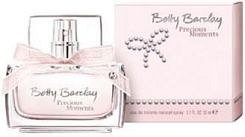 Specyfikacja perfumKlasyczne perfumy damskie posiadają dużo mocniejszą woń niż wody perfumowane czy toaletowe. Ich zaperfumowanie wynosi nawet do 40% roztworu. To właśnie takie perfumy utrzymują się na skórze jak najdłużej. Również dlatego buteleczki perfum są tak małe, ponieważ skrywają bardzo intensywne nuty zapachowe. Już jednym psiknięciem sprawisz, że zapach utrzyma się do późnego wieczoru. Na Ceneo.pl możesz wybierać z pośród wielu zapachów oraz korzystać z porównywarki cenowej. Wybierz swoje ulubione perfumy i wody damskie Betty Barclay.